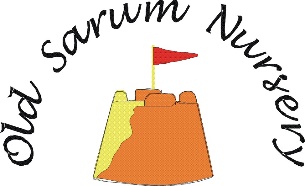 Pheasant Drive. . Wiltshire. SP4 6GH. 01722 415598 or 07955 333329 OldSarumNursery@Gmail.comwww.oldsarumnursery.comProtective Security - LockdownWe are alert to the potential threat to our security and have in place emergency procedures to cover situations such as bomb threats, community incidents and intruders. Lockdown proceduresWe consider the need for lockdown procedures which are sensible and proportionate in our response to any external or internal incidents which pose a threat to staff, pupils and visitors.We will need to move our staff and students away from danger in a controlled way using the following procedures -a recognised activation signal (School hand held siren), audible throughout the school will alerts staffpupils outside of the school building will be brought inside quicklythose inside the school remain in their classroomsall external windows and doors will be locked and blinds drawninternal doors may need to be locked dependant on circumstancesonce in lockdown, staff will notify the manager by phone if a pupil is not accounted for and instigate an immediate searchstaff will encourage pupils to remain calmwhere appropriate the school will contact the Emergency ServicesWe will contact Wiltshire Council Emergency Planning and Resilience team if the incident could have a wider impact 0300 456 0100if necessary we will notify parents via the nurseries established systems of facebook page or websitepupils will not be released to parents during a lockdownif the building needs to be evacuated we will sound the fire alarm (a different alarm to the lockdown alarm)staff should stay in your room and await further instructionsReasons for lockdownActivation of a lockdown procedure may be in response to a numbers of situations but some more typical ones might be:-a reported incident or civil disturbance in the local community which might impact on the schoolan intruder on the site with the potential to pose a risk to pupils, staff and visitorsa warning being received regarding a local risk of air pollutiona major fire near to the schoola dangerous dog/animal roaming free close to the school.ConclusionNo set of guidelines can coer all eentualities. Members of staff at Wiltshire Council are always available to give advice and support to our school, but the head teacher is in the best position to assess prevailing conditions and decide what action is most appropriate.ParentsParents should know this nursery has a lockdown procedure. They will be reassured the nursey understands their concerns for their children’s welfare and is doing everything possible to ensure their child’s safety. Parents should not contact the nursery, as this will block the nursery phone line, as we need to communicate with the outside world. Pupils will not be released during lockdown. Finally, parents should wait for nursery to contact them about whether it is safe to collect their child and where this will be from.StaffStaff and trustees are familiar with this procedure and will practise it without the year. 